Bruk av kamera og mikrofon til opptak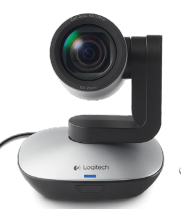 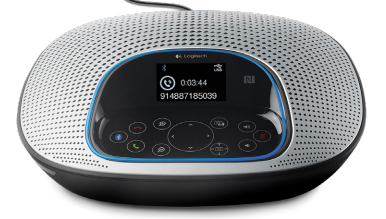 OBS: man må ikke endre kameras posisjon manuelt med kraft, da dette vil medføre skader på kamera.All styring av kamera skal gjøres ved bruk av kontrollpanelet på mikrofonpoden.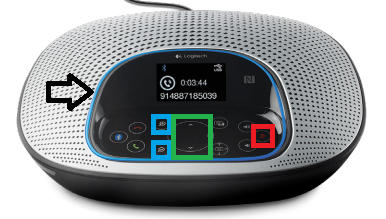 Zoom in/ut gjøres med knappene merket blåttKamerabilde styres med knappene merket grøntMute/unmute styres med knappen merket rødt*lyser det rødt i ringen rundt kontrollpanelet, er mikrofonen mutet